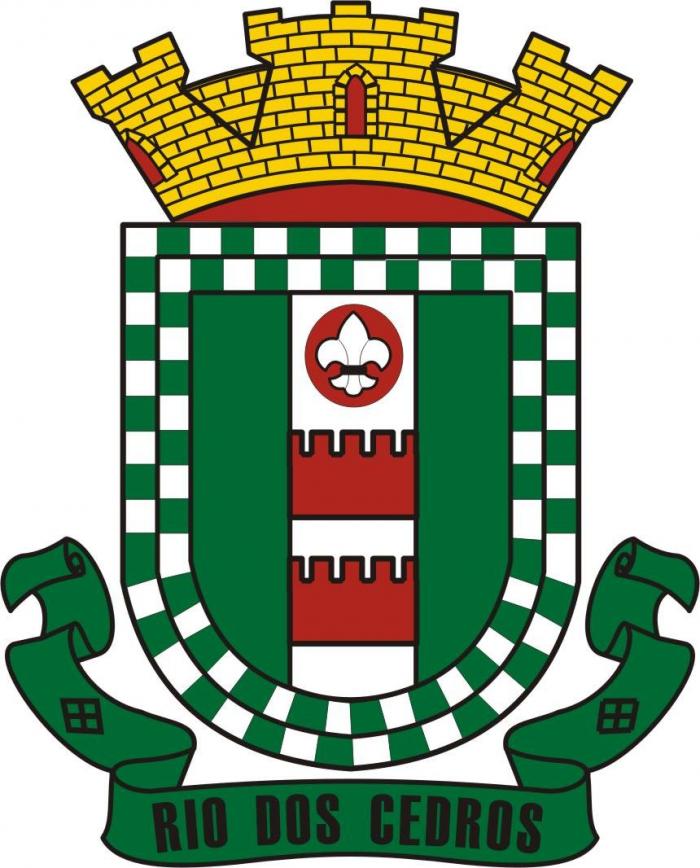 RELATÓRIO DO ORGÃO DE CONTROLE INTERNO SOBRE APRESTAÇÃO DE CONTAS DE GESTÃO(Art. 16 da IN 20 TCESC)ANEXO VIIPREFEITURA MUNICIPAL DE RIO DOS CEDROSI - Informações sobre o funcionamento do sistema de controle interno da unidade jurisdicionada:A Unidade  Gestora por não possuir  sistema próprio  de  controle interno  esta subordinada ao Órgão Central de Controle Interno vinculado a Prefeitura Municipal.Estrutura Orgânica: O Órgão de Controle Interno não possui organograma próprio,
possui  apenas o cargo de Agente de Controle Interno de provimento comissionado atualmente e o cargo de Auxiliar de Controle Interno de provimento efetivo, atualmente ocupado por servidor com vinculo efetivo. Ambos os cargos fazem parte do quadro de pessoal da Prefeitura Municipal e são vinculados ao Centro de Custo da Secretaria Municipal de Fazenda.Estrutura de Pessoal:Procedimentos de controle e monitoramento adotados: acompanhamento, supervisão,
avaliação e fiscalização contábil, financeira, orçamentaria, operacional e patrimonial.Forma/meio de comunicação/integração entre as unidades:  Comunicação Interna, Ofícios, E-mail Institucional e Comunidador interno etc.II - Resumo das atividades desenvolvidas pelo OCI e o quantitativo das auditorias planejadas e das auditorias realizadas;O OCI realizou no decorrer do exercício de 2018 o acompanhamento concomitante  e fiscalização contábil, financeira, orçamentaria, operacional e patrimonial nesta Unidade Gestora.Devido à estrutura de pessoal do Órgão de Controle Interno dispor de apenas um servidor e no ano de 2018 ter realizado formação através da AMMVI na área de auditoria, e ainda a mesma ter cido conclusa no final do exercício, não foi possível a execução de auditorias.III	- Relação das irregularidades que resultaram em dano ou prejuízo, indicando os
atos de gestão ilegais, ilegítimos ou antieconômicos:A Unidade Gestora não possui irregularidades desta natureza no exercício de 2018.IV	- Quantitativo de tomadas de contas especiais instauradas  e os respectivos
resultados, com indicação de números, causas, datas de instauração, comunicação e
encaminhamento ao Tribunal de Contas:A Unidade Gestora não possui irregularidades desta natureza no exercício de 2018.V	- Avaliação das transferências de recursos mediante convênio, termo de parceria,
termo de cooperação ou instrumentos congénere:Facultado pela Portaria N.TC-537/218 que trata das prestações de contas relativas ao exercício financeiro de 2018, a serem apresentadas em 2019.VI	- Avaliação dos processos licitatórios realizados pela Unidade Jurisdicionada,
incluindo as dispensas e inexigibilidades de licitação, identificando os critérios de
seleção, quando a avaliação for por amostragem:Facultado pela Portaria N.TC-537/218 que trata das prestações de contas relativas ao exercício financeiro de 2018, a serem apresentadas em 2019.VII	- Avaliação da gestão de recursos humanos, por meio de uma análise da situação
do quadro de pessoal efetivo e comissionados, contratações temporárias, terceirizados,
estagiários e benefícios previdenciários mantidos pelo tesouro ou regime próprio de
previdência social - RPPS;Facultado pela Portaria N.TC-537/218 que trata das prestações de contas relativas ao exercício financeiro de 2018, a serem apresentadas em 2019.VIII	- Avaliação do cumprimento, pela unidade jurisdicionada, das determinações e
recomendações expedidas pelo Tribunal de Contas do Estado no exercício no que tange
às providências adotadas em cada caso e eventuais justificativas do gestor para o não
cumprimento:Não houveram determinações recomendadas pelo Tribunal de Contas do Estado no exercício de 2018.IX	- Relatório da execução das decisões do Tribunal de Contas que tenham imputado
débito aos gestores municipais sob seu controle, indicando: n" do Acórdão ou título
executivo e data;  nome do responsável; valor;  situação do processo de cobrança,
indicando data da inscrição em dívida ativa, ajuizamento e conclusão do processo;A Unidade Gestora não possui processo desta natureza no exercício de 2018.X	- Avaliação dos procedimentos adotados quando de renegociação da dívida com o
instituto ou fundo próprio de previdência, se houver, com indicação do valor do débito,
dos critérios utilizados para a atualização da dívida, do número de parcelas a serem
amortizadas ou de outras condições de pagamento pactuadas:Facultado pela Portaria N.TC-537/218 que trata das prestações de contas relativas ao exercício financeiro de 2018, a serem apresentadas em 2019.XI	-   Avaliação   acerca   da   conformidade   dos   registros   gerados   pelos   sistemas operacionais utilizados pelas entidades com os dados do e-Sfinge:Facultado pela Portaria N.TC-537/218 que trata das prestações de contas relativas ao exercício financeiro de 2018, a serem apresentadas em 2019.XII	- Outras análises decorrentes do disposto nos artigos 20 a 23 desta Instrução
Normativa."A Unidade Gestora teve sua execução orçamentaria embasada em consonância com os dispositivos da Lei n°. 4.320/64, bem como com suas alterações posteriores. As remessas de dados do exercício de 2018 foram executadas corretamente através do E-sfinge, e ainda que as remessas deverouras do E-sfinge Obras foram colocadas em ordem.Rio dos Cedros, 25 de março de 2019.Eduardo Osti
Agente de Controle InternoServidorCargoAtribuições no Controle InternoEduardo OstiAgente de Controle InternoResponsável Controle InternoFormalização Providencia SugeridaSetor ResponsávelResultados ObtidosParecer 40/2018.CEURI - CLUBE DOS UNIVERSITARIOS DE RIO DOS CEDROSEmpenho:  1466-1 e 1466-2 – repassado em 09/05/2018                                                                no valor de R$ 10.950,00Dispõe sobre a transferênciaEncaminhado ao GabineteParecer Positivo conforme parecer encaminhado pela Secretaria de OrigemParecer 41/2018. CEURI - CLUBE DOS UNIVERSITARIOS DE RIO DOS CEDROS Empenho:  1466-3– repassado em 30/05/2018                                                                 no valor de R$ 5.450,00Dispõe sobre a transferênciaEncaminhado ao GabineteParecer Positivo conforme parecer encaminhado pela Secretaria de OrigemParecer 42/2018. APAE- Associação de Pais e Amigos dos Excepcionais de Timbó. Empenho:  1745/2-2018 Valor: R$ 15.000,00Dispõe sobre a transferênciaEncaminhado ao GabineteParecer Positivo conforme parecer encaminhado pela Secretaria de OrigemParecer 43/2018.CEURI - CLUBE DOS UNIVERSITARIOS DE RIO DOS CEDROS- Empenho:  1466-4– repassado em 30/05/2018                                                                no valor de R$ 5.450,00Dispõe sobre a transferênciaEncaminhado ao GabineteParecer Positivo conforme parecer encaminhado pela Secretaria de OrigemParecer 44/2018.APAE- Associação de Pais e Amigos dos Excepcionais de Timbó.Empenho:  1745/3-2018Valor: R$ 5.000,00Dispõe sobre a transferênciaEncaminhado ao GabineteParecer Positivo conforme parecer encaminhado pela Secretaria de OrigemParecer 45/2018. ASSOCIAÇÃO DA REDEH DE BENEFICIÊNCIA CRISTÃ CNPJ 86.324.860/0003-68Empenho 397/2018 Valor: R$ 184.000,00Dispõe sobre a transferênciaEncaminhado ao GabineteParecer Positivo conforme parecer encaminhado pela Secretaria de OrigemParecer 46/2018. ASSOCIAÇÃO DA REDEH DE BENEFICIÊNCIA CRISTÃ CNPJ 86.324.860/0003-68Empenho 564/2018 Valor: R$ 184.000,00Dispõe sobre a transferênciaEncaminhado ao GabineteParecer Positivo conforme parecer encaminhado pela Secretaria de OrigemParecer 47/2018. Associação de Produtores Rurais do Município de Rio dos Cedros Empenho: 2699 Valor: R$ 23.000,00Dispõe sobre a transferênciaEncaminhado ao GabineteParecer Positivo conforme parecer encaminhado pela Secretaria de OrigemParecer 48/2018.ASSOCIAÇÃO DA REDEH DE BENEFICIÊNCIA CRISTÃ CNPJ 6.324.860/0003-68Empenho 564/2018 - Valor: R$ 184.000,00Dispõe sobre a transferênciaEncaminhado ao GabineteParecer Positivo conforme parecer encaminhado pela Secretaria de OrigemParecer 49/2018. CEURI - CLUBE DOS UNIVERSITARIOS DE RIO DOS CEDROS Empenho:  1466-6                                                      no valor de R$ 5.450,00Dispõe sobre a transferênciaEncaminhado ao GabineteParecer Positivo conforme parecer encaminhado pela Secretaria de OrigemParecer 51/2018. Associação de Produtores Rurais do Município de Rio dos Cedros Empenho: 2699-4  Valor: R$ 23.000,00Dispõe sobre a transferênciaEncaminhado ao GabineteParecer Positivo conforme parecer encaminhado pela Secretaria de OrigemParecer 52/2018.CEURI - CLUBE OS UNIVERSITARIOS DE RIO DOS CEDROS Empenho:  1466-7                                                              no valor de R$ 5.450,00Dispõe sobre a transferênciaEncaminhado ao GabineteParecer Positivo conforme parecer encaminhado pela Secretaria de OrigemParecer 53/2018.Associação de Produtores Rurais do Município de Rio dos Cedros. Empenho: 2699-5 Valor: R$ 23.000,00Dispõe sobre a transferênciaEncaminhado ao GabineteParecer Positivo conforme parecer encaminhado pela Secretaria de OrigemParecer 54/2018. ASSOCIAÇÃO DA REDEH DE BENEFICIÊNCIA CRISTÃ CNPJ 86.324.860/0003-68Empenho 894/2018Valor: R$ 184.000,00Dispõe sobre a transferênciaEncaminhado ao GabineteParecer Positivo conforme parecer encaminhado pela Secretaria de OrigemParecer 55/2018.Associação de Produtores Rurais do Município de Rio dos CedrosEmpenho: 2699-6  Valor: R$ 23.000,00Dispõe sobre a transferênciaEncaminhado ao GabineteParecer Positivo conforme parecer encaminhado pela Secretaria de OrigemParecer 56/2018.APAE- Associação de Pais e Amigos dos Excepcionais de Timbó.Empenho:  1745/7-2018Valor: R$ 10.000,00Dispõe sobre a transferênciaEncaminhado ao GabineteParecer Positivo conforme parecer encaminhado pela Secretaria de OrigemParecer 57/2018.CEURI - CLUBE DOS UNIVERSITARIOS DE RIO DOS CEDROSEmpenho: 1466-7                                                               no valor de R$ 5.450,00Dispõe sobre a transferênciaEncaminhado ao GabineteParecer Positivo conforme parecer encaminhado pela Secretaria de OrigemParecer 58/2018.ASSOCIAÇÃO DA REDEH DE BENEFICIÊNCIA CRISTÃ CNPJ 86.324.860/0003-68Empenho 1008/2018Valor: R$ 184.000,00Dispõe sobre a transferênciaEncaminhado ao GabineteParecer Positivo conforme parecer encaminhado pela Secretaria de OrigemParecer 59/2018.Associação de Produtores Rurais do Município de Rio dos CedrosEmpenho: 2699-7  Valor: R$ 23.000,00Dispõe sobre a transferênciaEncaminhado ao GabineteParecer Positivo conforme parecer encaminhado pela Secretaria de OrigemParecer 60/2018.ASSOCIAÇÃO DA REDEH DE BENEFICIÊNCIA CRISTÃ CNPJ 86.324.860/0003-68Empenho 1110/2018Valor: R$ 184.000,00Dispõe sobre a transferênciaEncaminhado ao GabineteParecer Positivo conforme parecer encaminhado pela Secretaria de OrigemParecer 61/2018.APAE- Associação de Pais e Amigos dos Excepcionais de Timbó.Empenho:  1745/8-2018Valor: R$ 10.000,00Dispõe sobre a transferênciaEncaminhado ao GabineteParecer Positivo conforme parecer encaminhado pela Secretaria de OrigemParecer 62/2018. Associação de Produtores Rurais do Município de Rio dos Cedros Empenho: 2699-8   Valor: R$ 23.000,00Dispõe sobre a transferênciaEncaminhado ao GabineteParecer Positivo conforme parecer encaminhado pela Secretaria de OrigemParecer 63/2018.CEURI - CLUBE DOS UNIVERSITARIOS DE RIO DOS CEDROSEmpenho: 1466-11/ 05/12/2018                                                               no valor de R$ 5.401,99Dispõe sobre a transferênciaEncaminhado ao GabineteParecer Positivo conforme parecer encaminhado pela Secretaria de OrigemParecer 64/2018.CEURI - CLUBE DOS UNIVERSITARIOS DE RIO DOS CEDROSEmpenho: 1466-10/ 09/11/2018                                                      no valor de R$ 5.450,00Dispõe sobre a transferênciaEncaminhado ao GabineteParecer Positivo conforme parecer encaminhado pela Secretaria de OrigemParecer 65/2018.Associação de Produtores Rurais do Município de Rio dos CedrosEmpenho: 2699-9  Valor: R$ 16.000,00Dispõe sobre a transferênciaEncaminhado ao GabineteParecer Positivo conforme parecer encaminhado pela Secretaria de OrigemParecer 66/2018.ASSOCIAÇÃO DA REDEH DE BENEFICIÊNCIA CRISTÃ CNPJ 86.324.860/0003-68Empenho 1110/2018Valor: R$ 184.000,00Dispõe sobre a transferênciaEncaminhado ao GabineteParecer Positivo conforme parecer encaminhado pela Secretaria de OrigemParecer 67/2019.ASSOCIAÇÃO DA REDEH DE BENEFICIÊNCIA CRISTÃ CNPJ 86.324.860/0003-68Empenhos 1346, 1347/2018Valor: R$ 184.000,00Dispõe sobre a transferênciaEncaminhado ao GabineteParecer Positivo conforme parecer encaminhado pela Secretaria de OrigemOfício CONTRO  Nº 046/2018Notificação de Alerta 858/2018  de 08 de dezembro de 2018, recebido por mim em meio eletrônico.Encaminhado ao GabineteInformativo Oficio CONTRO  Nº 045/2018Relatório relativo aos indicadores da Lei de Responsabilidade Fiscal. Novembro 2018Encaminhado ao GabineteInformativo Oficio CONTRO  Nº 044/2018Relatório relativo aos indicadores da Lei de Responsabilidade Fiscal. Outubro 2018Encaminhado ao GabineteInformativo Ofício CONTRO Nº 043/2018.Recomendação para formalização de Decreto estipulando estimativas de prazos para que haja maior tranquilidade na virada contábil e entrada do novo exercícioEncaminhado ao GabineteAtendidoOficio CONTRO  Nº 042/2018Restituição dos valores constantes  na NFS-e 1377, emitida por RIALE SERVIÇOS MÉDICOS LTDA, em nome de Fundação Hospitalar de Rio dos Cedros, CNPJ 83.793.877/0001-04PRESIDENTE REDEH BENEFICÊNCIARegularizadoOficio CONTRO  Nº 041/2018Relatório relativo aos indicadores da Lei de Responsabilidade Fiscal. Setembro 2018Encaminhado ao GabineteInformativo Oficio CONTRO  Nº 040/2018Relatório relativo aos indicadores da Lei de Responsabilidade Fiscal. Agosto 2018Encaminhado ao GabineteInformativo Oficio CONTRO  Nº 039/2018Relatório relativo aos indicadores da Lei de Responsabilidade Fiscal. JULHO 2018Encaminhado ao GabineteInformativo Ofício CONTRO  Nº 038/2018Notificação de Alerta 48/2018  de 20 de julho de 2018Encaminhado ao GabineteInformativoOficio CONTRO  Nº 037/2018Quadro Resumido dos principais indicadores a serem observados na Gestão Pública,  relativos ao 3ª BIMESTRE DE 2018Encaminhado ao GabineteInformativoOfício CONTRO  Nº 036/2018Nota Técnica nr. 13/2018 de 11 de julho de 2018Encaminhado ao GabineteInformativoOfício CONTRO  Nº 035/2018ANÁLISE PRÉVIAASSOCIAÇÃO DA REDEH DE BENEFICIENCIA CRISTÃ, 
AtendidoOfício CONTRO  Nº 034/2018Notificações de Alertas 106/2018  e 107/2018META BIMESTRAL DE ARRECADAÇÃO Encaminhado ao GabineteInformativo Oficio CONTRO  Nº 033/2018Quadro Resumido dos principais indicadores a serem observados na Gestão Pública,  relativos ao mês de abril de 2018Encaminhado ao GabineteInformativoOficio CONTRO  Nº 032/2018relatório do RELATÓRIO RELATIVO AO 1º BIMESTRE  DO EXERCÍCIO DE 2018Encaminhado ao GabineteInformativoOficio CONTRO  Nº 031/2018relatório do RELATÓRIO CIRCUNSTANCIADO do exercício de 2017Encaminhado ao GabineteInformativoOficio CONTRO  Nº 030/2018RELATÓRIO RELATIVO AO 6º bimestre do exercício de 2017.Encaminhado ao GabineteInformativoPARECER  DIÁRIASEmpenho:1112/2018SERVIDOR: AMARILDO VICENZIpagamento de 4 diárias (R$: 320,00 cada), sendo que destas quatro diárias foram utilizadas 2 e as outras duas devolvidas ao cofres públicos, pagos ao servidor da área de saúde, Amarildo Vicenzi, para realização do serviço de motorista nos procedimentos de traslado para a  cidade de São Paulo – SPEncaminhado ao GabinetePARECER FAVORÁVEL ACERCA DA PRESTAÇÃO DE CONTAS APRESENTADA PELO SERVIDOR, RECOMENDANDO A APROVAÇÃO DA MESMA,Empenho: 1388/2018SERVIDOR: AMARILDO VICENZIReferente: 3 diárias concedidas (Viagem a São Paulo);Encaminhado ao GabinetePARECER FAVORÁVEL ACERCA DA PRESTAÇÃO DE CONTAS APRESENTADA PELO SERVIDOR, RECOMENDANDO A APROVAÇÃO DA MESMA,